I.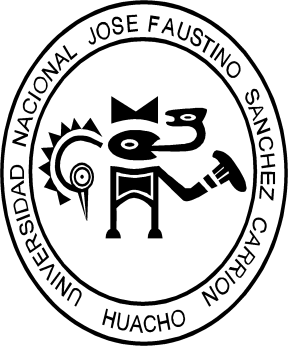  Silabo de Servicio del Graduando IIINFORMACIÓN GENERAL:SUMILLA: PRACTICA DEL SERVICIO DEL GRADUANDO II Se propone adiestrar al aprendiz docente a gestionar, evaluar, secuencial y cronológicamente las actividades de aprendizaje  que permitan el desarrollo desde un enfoque por competencias, capacidades y estándares de aprendizaje teniendo en cuenta los Desempeños de edad como el enfoque Transversal durante un semestre lectivo. En el nivel inicial se da de manera escolarizada y no escolarizada  en los servicios de jardín, que atienden a los niños y niñas de 3 a 5 años y los servicios de cuna-jardín que atienden a los niños y niñas de 0 a 5 añosCOMPETENCIAS GENERALES:Gestiona su praxis en base a principios que orientan la educación inicial empleando adecuadamente los procesos de aprendizajeInvolucra  activamente a los niños y niñas en sesiones de aprendizaje, utilizando estrategias metodológicas adecuadas.Maneja criterios para el uso efectivo del tiempo dedicado al aprendizaje de sus estudiantesFluidez con que el docente practicante maneja las transiciones de una actividad a otra en el desarrollo de las sesiones de aprendizaje.Promueve el Razonamiento a través de la escucha a sus estudiantes y la verbalización de estos argumentando, ideas soluciones e hipótesis etc. Evalúa y reflexiona sobre el progreso  de los aprendizajes para retroalimentar y reorientar su enseñanza práctica en el aula.Propicia un ambiente de Respeto y Proximidad respondiendo a ello concón comprensión y empatía durante toda la acción educativa.Regula positivamente el comportamiento de los estudiantes redirigiendo los inapropiados a través de mecanismos positivos favoreciendo el buen comportamiento.CONTENIDOS CURRICULARES TRANSVERSALES:Investigación InterdisciplinariaEducación intelectual  y Desarrollo PersonalUNIDADES:PROMOVIENDO EL PROCESO DE ENSEÑANZA EN EL AULA  RUBRICAS 1. involucra activamente a los estudiantes en el proceso de  Aprendizaje 2. Maximiza el tiempo dedicado a los aprendizajesEJECUTANDO LAS SESIONES DE APRENDIZAJE EN EL AULA          3. Promueve el razonamiento, la creatividad y el pensamiento critico          4. Evalúa el progreso de los Aprendizajes para la retroalimentación a los estudiantes y              adecuar su enseñanzaEJECUTANDO LAS SESIONES DE APRENDIZAJE 5. Proporciona un ambiente de respeto y proximidad6. regula positivamente el comportamiento de los aprendizajes de los estudiantes ESTRATEGIAS DIDÁCTICAS:RECURSOS, MEDIOS Y MATERIALES EDUCATIVOS:DEL DOCENTE: Pizarra , papelografos, Data display.DE LAS ALUMNAS: Silabo, separatas, papelografos, plumones.SISTEMA DE EVALUACIÓN:BIBLIOGRAFIA GENERAL:                                                                                      Huacho, de Marzo del 2018ESCUELA ACADÉMICO PROFESIONAL:ESCUELA ACADÉMICA PROFESIONAL DE EDUCACIÓN INICIALESPECIALIDAD:INICIAL Y ARTEASIGNATURA:SERVICIO DEL GRADUANDO IICODIGO:PPP1001PESO ACADÉMICO:Horas Prácticas   : 08Horas Teóricas    : 00PRE – REQUISITO:SERVICIO DEL GRADUANDO IDURACIÓN:17 SemanasCREDITOS:04 CREDITOSCICLO DE ESTUDIOS:XSEMESTRE ACADÉMICO:2018 - IPROFESOR  :Mg. Silvia Torres GuizadoCAPACIDADES CONTENIDOS SEMANASESIONESEl docente practicante involucra activamente a todos o casi los estudiantes en las actividades propuestasPromueve el interés y participación a través de acciones y actividades de aprendizaje.11Analiza la propuesta pedagógica y lo articula con su programación optimizando el tiempoLa Planificación Curricular en el ciclo II.Programación curricular en el aula: Unidades de aprendizaje22Explica y elabora Proyectos y talleres por cada grupo de practicantes.Proyectos de aprendizajeTalleres de aprendizaje3434BIBLIOGRAFIA: MINEDU. Diseño Curricular Nacional de la Educación Básica Regular. (2015). Dirección General de Educación Básica Regular. Dirección de Educación Inicial. Lima –Perú. Páginas MMINEDU. Rutas de Aprendizajes versión – 2015MINEDU. Marco de las buenas prácticas docentes GARCÍA GONZÁLEZ, Felicidad. (2002).  Cómo elaborar unidades didácticas en la Educación Infantil. Editorial Escuela Española.  Madrid – España. Páginas 107 – 248.MINEDU. Guía Curricular de Educación Inicial. (2009). Dirección General de Educación Básica Regular. Dirección de Educación Inicial. Lima –Perú. Páginas  155 - 190.BIBLIOGRAFIA: MINEDU. Diseño Curricular Nacional de la Educación Básica Regular. (2015). Dirección General de Educación Básica Regular. Dirección de Educación Inicial. Lima –Perú. Páginas MMINEDU. Rutas de Aprendizajes versión – 2015MINEDU. Marco de las buenas prácticas docentes GARCÍA GONZÁLEZ, Felicidad. (2002).  Cómo elaborar unidades didácticas en la Educación Infantil. Editorial Escuela Española.  Madrid – España. Páginas 107 – 248.MINEDU. Guía Curricular de Educación Inicial. (2009). Dirección General de Educación Básica Regular. Dirección de Educación Inicial. Lima –Perú. Páginas  155 - 190.BIBLIOGRAFIA: MINEDU. Diseño Curricular Nacional de la Educación Básica Regular. (2015). Dirección General de Educación Básica Regular. Dirección de Educación Inicial. Lima –Perú. Páginas MMINEDU. Rutas de Aprendizajes versión – 2015MINEDU. Marco de las buenas prácticas docentes GARCÍA GONZÁLEZ, Felicidad. (2002).  Cómo elaborar unidades didácticas en la Educación Infantil. Editorial Escuela Española.  Madrid – España. Páginas 107 – 248.MINEDU. Guía Curricular de Educación Inicial. (2009). Dirección General de Educación Básica Regular. Dirección de Educación Inicial. Lima –Perú. Páginas  155 - 190.BIBLIOGRAFIA: MINEDU. Diseño Curricular Nacional de la Educación Básica Regular. (2015). Dirección General de Educación Básica Regular. Dirección de Educación Inicial. Lima –Perú. Páginas MMINEDU. Rutas de Aprendizajes versión – 2015MINEDU. Marco de las buenas prácticas docentes GARCÍA GONZÁLEZ, Felicidad. (2002).  Cómo elaborar unidades didácticas en la Educación Infantil. Editorial Escuela Española.  Madrid – España. Páginas 107 – 248.MINEDU. Guía Curricular de Educación Inicial. (2009). Dirección General de Educación Básica Regular. Dirección de Educación Inicial. Lima –Perú. Páginas  155 - 190.CAPACIDADES CONTENIDOS SEMANASESIONESExplica y elabora su sesión de aprendizaje utilizando métodos y técnicas, medios y materiales e instrumentos de evaluación pertinentes en al aprendizaje de los niñosSesiones de aprendizaje.Momentos pedagógicos5678910111256789101112Ejecuta sus sesiones de aprendizaje empleando estrategias adecuadas para los niños.Ejecuta sus sesiones de aprendizaje considerando los momentos pedagógicos del nivel inicial.Sesión de apreciación critica.5678910111256789101112Presentación oportuna de su Carpeta Didáctica.Asume una actitud crítica en relación a las diferentes actividades ejecutadas de su práctica profesional.Presenta su carpeta didáctica.Revisión y aprobación de la carpeta didáctica.1313BIBLIOGRAFIA:EDUCACION INFANTIL. Técnicas y actividades. (1998). Ediciones CEAC. Barcelona – España. Páginas 85 – 162.MENDONCA, Margarita y SAENZ DE SANTA MARIA, Isabel. (2006). Nueva guía práctica para la Maestra Jardinera. Ediciones Corcel. Buenos Aires – Argentina. Páginas 71 – 402.MINEDU. Diseño Curricular Nacional de la Educación Básica Regular. (2015). Dirección General de Educación Básica Regular. Dirección de Educación Inicial. Lima –Perú. Páginas MMINEDU. Rutas de Aprendizajes versión – 2015MINEDU. Marco de las buenas prácticas docentes GARCÍA GONZÁLEZ, Felicidad. (2002).  Cómo elaborar unidades didácticas en la Educación Infantil. Editorial Escuela Española.  Madrid – España. Páginas 107 – 248.MINEDU Rubricas de observación de aula para la evaluación docente BIBLIOGRAFIA:EDUCACION INFANTIL. Técnicas y actividades. (1998). Ediciones CEAC. Barcelona – España. Páginas 85 – 162.MENDONCA, Margarita y SAENZ DE SANTA MARIA, Isabel. (2006). Nueva guía práctica para la Maestra Jardinera. Ediciones Corcel. Buenos Aires – Argentina. Páginas 71 – 402.MINEDU. Diseño Curricular Nacional de la Educación Básica Regular. (2015). Dirección General de Educación Básica Regular. Dirección de Educación Inicial. Lima –Perú. Páginas MMINEDU. Rutas de Aprendizajes versión – 2015MINEDU. Marco de las buenas prácticas docentes GARCÍA GONZÁLEZ, Felicidad. (2002).  Cómo elaborar unidades didácticas en la Educación Infantil. Editorial Escuela Española.  Madrid – España. Páginas 107 – 248.MINEDU Rubricas de observación de aula para la evaluación docente BIBLIOGRAFIA:EDUCACION INFANTIL. Técnicas y actividades. (1998). Ediciones CEAC. Barcelona – España. Páginas 85 – 162.MENDONCA, Margarita y SAENZ DE SANTA MARIA, Isabel. (2006). Nueva guía práctica para la Maestra Jardinera. Ediciones Corcel. Buenos Aires – Argentina. Páginas 71 – 402.MINEDU. Diseño Curricular Nacional de la Educación Básica Regular. (2015). Dirección General de Educación Básica Regular. Dirección de Educación Inicial. Lima –Perú. Páginas MMINEDU. Rutas de Aprendizajes versión – 2015MINEDU. Marco de las buenas prácticas docentes GARCÍA GONZÁLEZ, Felicidad. (2002).  Cómo elaborar unidades didácticas en la Educación Infantil. Editorial Escuela Española.  Madrid – España. Páginas 107 – 248.MINEDU Rubricas de observación de aula para la evaluación docente BIBLIOGRAFIA:EDUCACION INFANTIL. Técnicas y actividades. (1998). Ediciones CEAC. Barcelona – España. Páginas 85 – 162.MENDONCA, Margarita y SAENZ DE SANTA MARIA, Isabel. (2006). Nueva guía práctica para la Maestra Jardinera. Ediciones Corcel. Buenos Aires – Argentina. Páginas 71 – 402.MINEDU. Diseño Curricular Nacional de la Educación Básica Regular. (2015). Dirección General de Educación Básica Regular. Dirección de Educación Inicial. Lima –Perú. Páginas MMINEDU. Rutas de Aprendizajes versión – 2015MINEDU. Marco de las buenas prácticas docentes GARCÍA GONZÁLEZ, Felicidad. (2002).  Cómo elaborar unidades didácticas en la Educación Infantil. Editorial Escuela Española.  Madrid – España. Páginas 107 – 248.MINEDU Rubricas de observación de aula para la evaluación docente CAPACIDADES CONTENIDOS SEMANASESIONESRubricas observación de aula para evaluación del desempeño docenteEjecuta la programación empleando estrategias adecuadas experiencias Vivencial.Talleres Con Ponente invitado 14151415Planifica, implementa y replantea sus unidadesLos proyectos educativos. Informe Final de prácticas.16171617BIBLIOGRAFIA:MINEDU. Diseño Curricular Nacional de la Educación Básica Regular. (2015). Dirección General de Educación Básica Regular. Dirección de Educación Inicial. Lima –Perú. Páginas MMINEDU. Rutas de Aprendizajes versión – 2015MINEDU. Marco de las buenas prácticas docentes BIBLIOGRAFIA:MINEDU. Diseño Curricular Nacional de la Educación Básica Regular. (2015). Dirección General de Educación Básica Regular. Dirección de Educación Inicial. Lima –Perú. Páginas MMINEDU. Rutas de Aprendizajes versión – 2015MINEDU. Marco de las buenas prácticas docentes BIBLIOGRAFIA:MINEDU. Diseño Curricular Nacional de la Educación Básica Regular. (2015). Dirección General de Educación Básica Regular. Dirección de Educación Inicial. Lima –Perú. Páginas MMINEDU. Rutas de Aprendizajes versión – 2015MINEDU. Marco de las buenas prácticas docentes BIBLIOGRAFIA:MINEDU. Diseño Curricular Nacional de la Educación Básica Regular. (2015). Dirección General de Educación Básica Regular. Dirección de Educación Inicial. Lima –Perú. Páginas MMINEDU. Rutas de Aprendizajes versión – 2015MINEDU. Marco de las buenas prácticas docentes PROCEDIMIENTOSACTIVIDADES DE APRENDIZAJEINTERROGANTES O PROBLEMAS PRIORITARIOSExploraciónLectura analítica “La interacción didáctica que respondan a los intereses y necesidades de aprendizaje de los estudiantes”.Lectura analítica de “La programación curricular en el ciclo II”Selecciona y diseña las estrategias metodológicas para el tipo de unidades didáctica a trabajar.Realiza una síntesis y reflexión de la lectura.Realiza un análisis de la lectura.Selecciona las estrategias más adecuadas para la unidad didáctica.ExperimentaciónElabora en los talleres actividades y sesiones de aprendizaje.Elabora los materiales pertinentes para las sesiones de aprendizaje.Ejecuta sus sesiones de aprendizaje considerando los momentos pedagógicos del nivel inicial.2.1. Elabora sus sesiones de aprendizaje.2.2. Confecciona material que responda a lo programado.2.3. Ejecuta con entusiasmo sus sesiones de aprendizaje.CRITERIOSINDICADORESINSTRUMENTOSTalleres Con Ponente invitado Marielena Rivera Salazar Rubricas observación de aulaDialogo y DiscusiónEnseñanza en grupoDialogo y Debate Toma de decisionesLectura analíticaElaboración de las programaciones Aplicación de instrumentosFicha de monitoreoFicha de observación de la sesión demostrativaVideos del MINEDU01DE DENIES, E. Cristina. (2007). Didáctica del Nivel Inicial. Teoría y práctica de la enseñanza. Editorial “El Ateneo”. Buenos Aires – Argentina. Páginas 59 – 163.DE DENIES, E. Cristina. (2007). Didáctica del Nivel Inicial. Teoría y práctica de la enseñanza. Editorial “El Ateneo”. Buenos Aires – Argentina. Páginas 59 – 163.02EDUCACION INFANTIL. Técnicas y actividades. (1998). Ediciones CEAC. Barcelona – España. Páginas 85 – 162.EDUCACION INFANTIL. Técnicas y actividades. (1998). Ediciones CEAC. Barcelona – España. Páginas 85 – 162.03GARCÍA GONZÁLEZ, Felicidad. (2002).  Cómo elaborar unidades didácticas en la Educación Infantil. Editorial Escuela Española.  Madrid – España. Páginas 107 – 248.GARCÍA GONZÁLEZ, Felicidad. (2002).  Cómo elaborar unidades didácticas en la Educación Infantil. Editorial Escuela Española.  Madrid – España. Páginas 107 – 248.04MENDONCA, Margarita y SAENZ DE SANTA MARIA, Isabel. (2006). Nueva guía práctica para la Maestra Jardinera. Ediciones Corcel. Buenos Aires – Argentina. Páginas 71 – 402.MENDONCA, Margarita y SAENZ DE SANTA MARIA, Isabel. (2006). Nueva guía práctica para la Maestra Jardinera. Ediciones Corcel. Buenos Aires – Argentina. Páginas 71 – 402.05MINEDU. Diseño Curricular Nacional de la educación Básica Regular. (2009). Dirección General de Educación Básica Regular. Dirección de Educación Inicial. Lima –Perú. Páginas  111 - 159.MINEDU. Diseño Curricular Nacional de la educación Básica Regular. (2009). Dirección General de Educación Básica Regular. Dirección de Educación Inicial. Lima –Perú. Páginas  111 - 159.06MINEDU. Guía Curricular de Educación Inicial. (2009). Dirección General de Educación Básica Regular. Dirección de Educación Inicial. Lima –Perú. Páginas  155 - 190.MINEDU. Guía Curricular de Educación Inicial. (2009). Dirección General de Educación Básica Regular. Dirección de Educación Inicial. Lima –Perú. Páginas  155 - 190.07 0809.Rutas de Aprendizaje  2015-2016WWW.MINEDU. (2009). Diversos documentos oficiales. Marco de las buenas practicas docentes Rubricas de Observación de aula para la evaluación Docente 2017Rutas de Aprendizaje  2015-2016WWW.MINEDU. (2009). Diversos documentos oficiales. Marco de las buenas practicas docentes Rubricas de Observación de aula para la evaluación Docente 201710111011www.primera escuela. (2010). Diversos documentos.PERU EDUCA , pagina del ministerio de educación (material, instrumentos ,cursos en línea otros)